LEGO Position Description Support(The ENGINEER can use this to tell the BUILDER where to put the pieces)What action?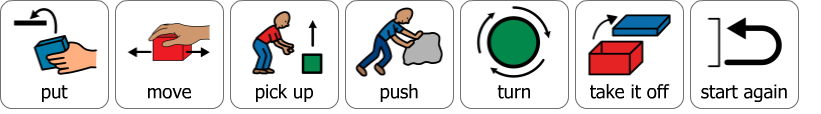 Where?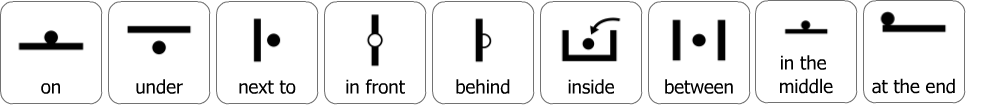 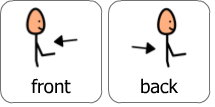 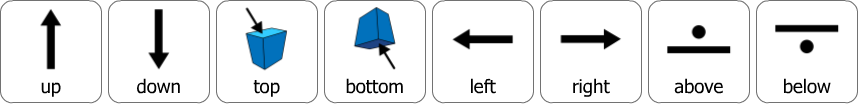 We need to make a change…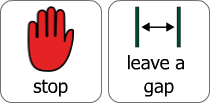 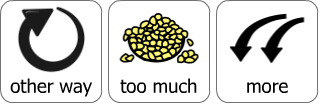 